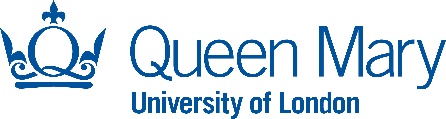 PROJECT NAME Project BoardMeeting to be held on Day Date Month Year from Time Start to Time Finish in Room: Room Number, Building Name, Campus NameAgendaPart 1: Preliminary ItemsPart 1: Preliminary ItemsPart 1: Preliminary ItemsPresentationPresentationTime1.Welcome & introductionWelcome & introductionChairChair(2 min)2.ApologiesApologiesChairChair(1 min)3.Minutes of last meetingMinutes of last meetingChairChair(5 min)4.Matters arisingMatters arisingChairChair(5 min)5.Actions updateActions updateChairChair(5 min)Part 2: Major TopicsPart 2: Major TopicsPart 2: Major Topics6.6.Topic 1Topic 1(5 min)7.7.Topic 2Topic 2(5 min)8.8.Topic 3Topic 3(5 min)9.9.Topic 4Topic 4(5 min)10.10.Topic 5Topic 5(10 min)Part 3: Other ItemsPart 3: Other ItemsPart 3: Other ItemsPart 3: Other Items11.11.AOBAOBAll  (5 min)12.12.Date and Time of next meetingDate and Time of next meetingChair(1 min)